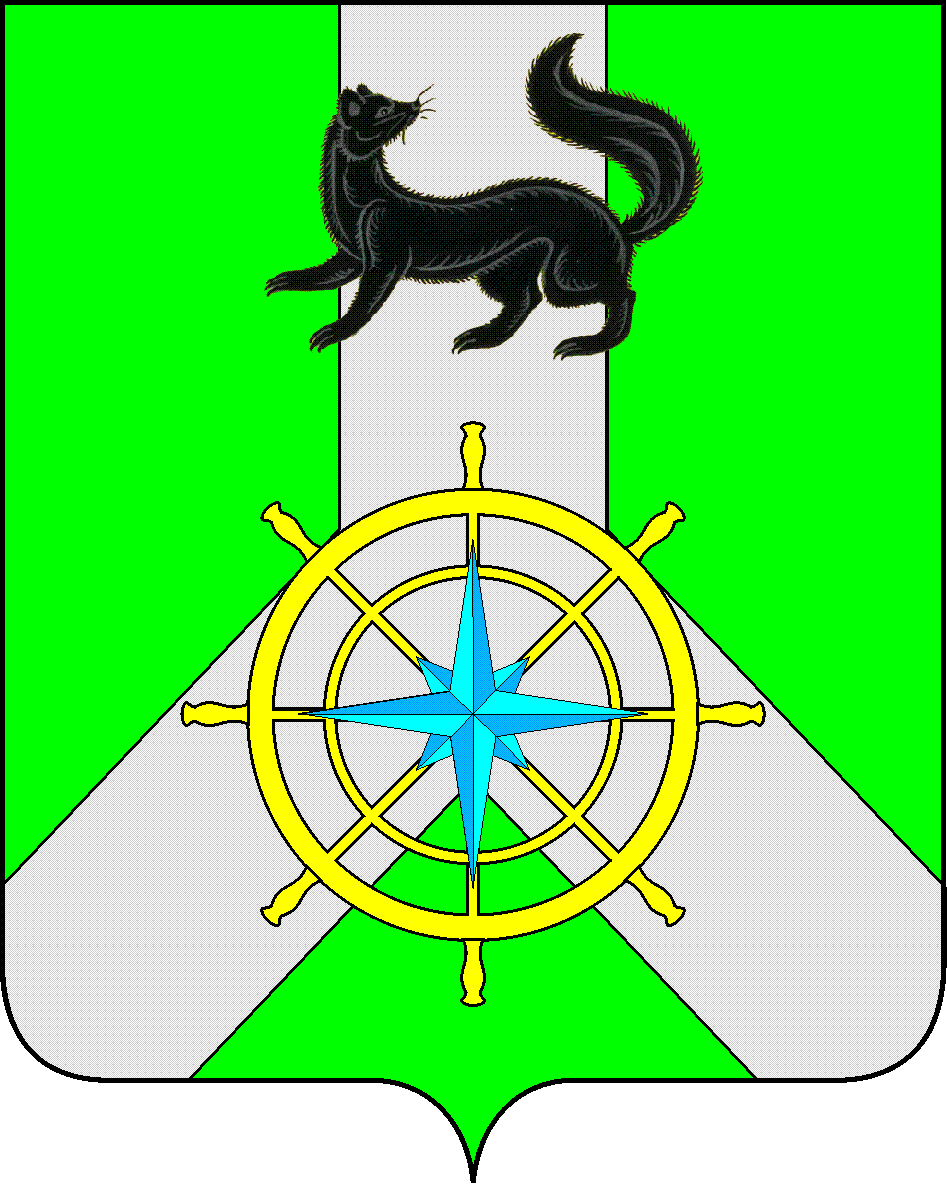 Р О С С И Й С К А Я   Ф Е Д Е Р А Ц И ЯИ Р К У Т С К А Я   О Б Л А С Т ЬК И Р Е Н С К И Й   М У Н И Ц И П А Л Ь Н Ы Й   Р А Й О НА Д М И Н И С Т Р А Ц И Я П О С Т А Н О В Л Е Н И ЕВ соответствии с Федеральным законом от 21.12.1994 № 68-ФЗ  «О защите населения и территорий от чрезвычайных ситуаций природного и техногенного характера», Положением о единой государственной системе предупреждения и ликвидации чрезвычайных ситуаций, утвержденным постановлением Правительства Российской Федерации от 30.12.2003 года № 794, в целях принятия своевременных мер по предупреждению возникновения чрезвычайных ситуаций, обусловленных паводковым периодом, постановляю:Ввести на территории Киренского муниципального района с 10.00 часов 30 апреля 2015 года режим функционирования «Повышенная готовность» для Киренского районного звена ТП РСЧС Иркутской области и установить местный уровень реагирования.Рекомендовать главам муниципальных образований Киренского района в установленном законодательством порядке осуществить дополнительные меры по проведению противопаводковых мероприятий в паводкоопасный период:- уточнить планы действий  (взаимодействия) по предупреждению и ликвидации чрезвычайных ситуаций природного и техногенного характера, планы первоочередного жизнеобеспечения населения, связанных с прохождением паводка на территориях муниципальных образований Киренского района;-  принять дополнительные меры к обеспечению бесперебойного функционирования всех систем жизнеобеспечения и объектов социальной сферы, коммунальных служб, систем теплообеспечения и энергообеспечения;- осуществить меры по поддержанию в готовности к использованию резервов материально-технических средств, а также резервных источников электроснабжения на объектах социальной сферы;- обеспечить проведение в кратчайшие сроки аварийно-восстановительных работ при возникновении аварийных и нештатных ситуаций на объектах социальной сферы, жилищно-коммунального хозяйства и топливо-энергетического комплекса;- обеспечить готовность сил и средств к своевременному реагированию на ухудшение дорожно-транспортной обстановки;- усилить разъяснительную работу среди населения о правилах поведения в неблагоприятных условиях при прохождении паводка;- при получении прогноза об опасных явлениях паводка своевременно принимать решения по введению соответствующих режимов функционирования местного уровня;- организовать взаимодействие с территориальным отделением Роспотребнадзора по вопросам соблюдения санитарно-эпидемиологического надзора на подтапливаемых территориях, в местах временного размещения эвакуируемого населения, а так же проверку качества питьевой воды и продуктов питания;- принять меры по недопущению возникновения чрезвычайных ситуаций, связанных с разрушением береговых укреплений в результате прохождения паводковых вод;- через ЕДДС администрации Киренского муниципального района организовать своевременное представление докладов об угрозе возникновения и (или) возникновении чрезвычайных ситуаций в межведомственный оперативный штаб, развернутый на базе администрации Киренского муниципального района.Настоящее постановление  опубликовать в Бюллетене нормативно-правовых актов Киренского муниципального района «Киренский районный вестник» и на официальном сайте администрации Киренского муниципального района: http:kirenskrn.irkobl.ru. Контроль за исполнением данного постановления возложить на заместителя мэра – председателя комитета по имуществу и ЖКХ администрации Киренского муниципального района Вициамова А.В.Настоящее постановление вступает в законную силу со дня его подписания.Мэр  района 	                                                                                          К.В. Свистелин  							   Согласовано:Начальник правового отдела администрации Киренского муниципального района                                                                             А.В. ВоробъевПодготовил:Заведующий отделом ГОЧС  – начальник ЕДДС администрации Киренского муниципального районаЗалуцкий Евгений Витальевич, тел. 4-30-87Лист рассылкиОтдел ГОЧС комитета по имуществу и ЖКХ администрации Киренского муниципального районаот 30 апреля 2015 г.№ 294г.КиренскО введении режима функционирования повышенной готовности для Киренского районного звена ТП РСЧС Иркутской области